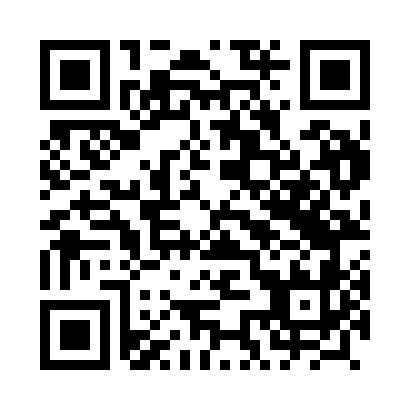 Prayer times for Nowa Karczma, PolandMon 1 Apr 2024 - Tue 30 Apr 2024High Latitude Method: Angle Based RulePrayer Calculation Method: Muslim World LeagueAsar Calculation Method: HanafiPrayer times provided by https://www.salahtimes.comDateDayFajrSunriseDhuhrAsrMaghribIsha1Mon4:046:1312:455:117:199:202Tue4:006:1112:455:127:219:233Wed3:576:0812:455:147:229:254Thu3:546:0612:445:157:249:285Fri3:506:0312:445:177:269:306Sat3:476:0112:445:187:289:337Sun3:445:5812:445:197:309:368Mon3:405:5612:435:217:329:399Tue3:375:5312:435:227:349:4210Wed3:335:5112:435:237:369:4411Thu3:305:4812:425:257:389:4712Fri3:265:4612:425:267:409:5013Sat3:225:4412:425:277:419:5314Sun3:195:4112:425:287:439:5615Mon3:155:3912:415:307:459:5916Tue3:115:3612:415:317:4710:0317Wed3:075:3412:415:327:4910:0618Thu3:035:3212:415:347:5110:0919Fri2:595:2912:415:357:5310:1220Sat2:555:2712:405:367:5510:1621Sun2:515:2512:405:377:5710:1922Mon2:475:2212:405:387:5910:2323Tue2:435:2012:405:408:0010:2624Wed2:395:1812:405:418:0210:3025Thu2:345:1612:395:428:0410:3426Fri2:295:1312:395:438:0610:3727Sat2:285:1112:395:458:0810:4128Sun2:275:0912:395:468:1010:4329Mon2:265:0712:395:478:1210:4330Tue2:255:0512:395:488:1410:44